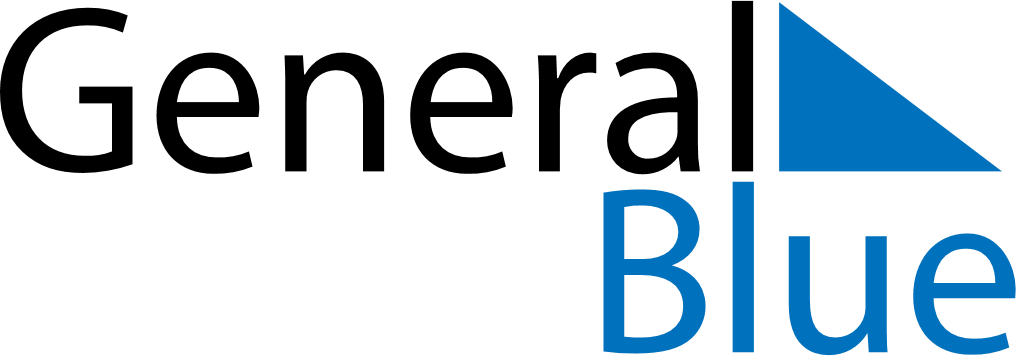 June 2027June 2027June 2027IrelandIrelandMondayTuesdayWednesdayThursdayFridaySaturdaySunday12345678910111213First Monday in June14151617181920Father’s Day21222324252627282930